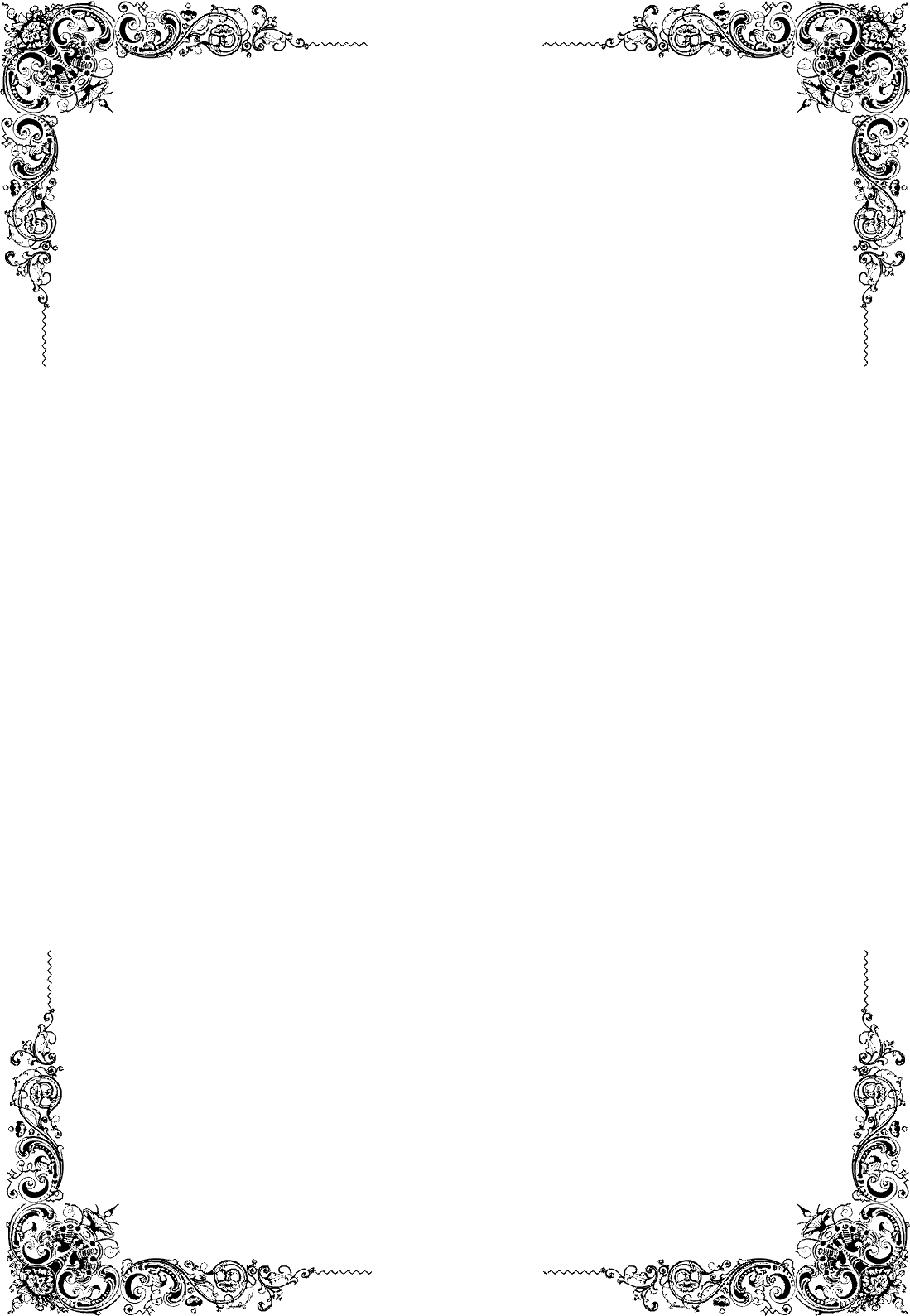 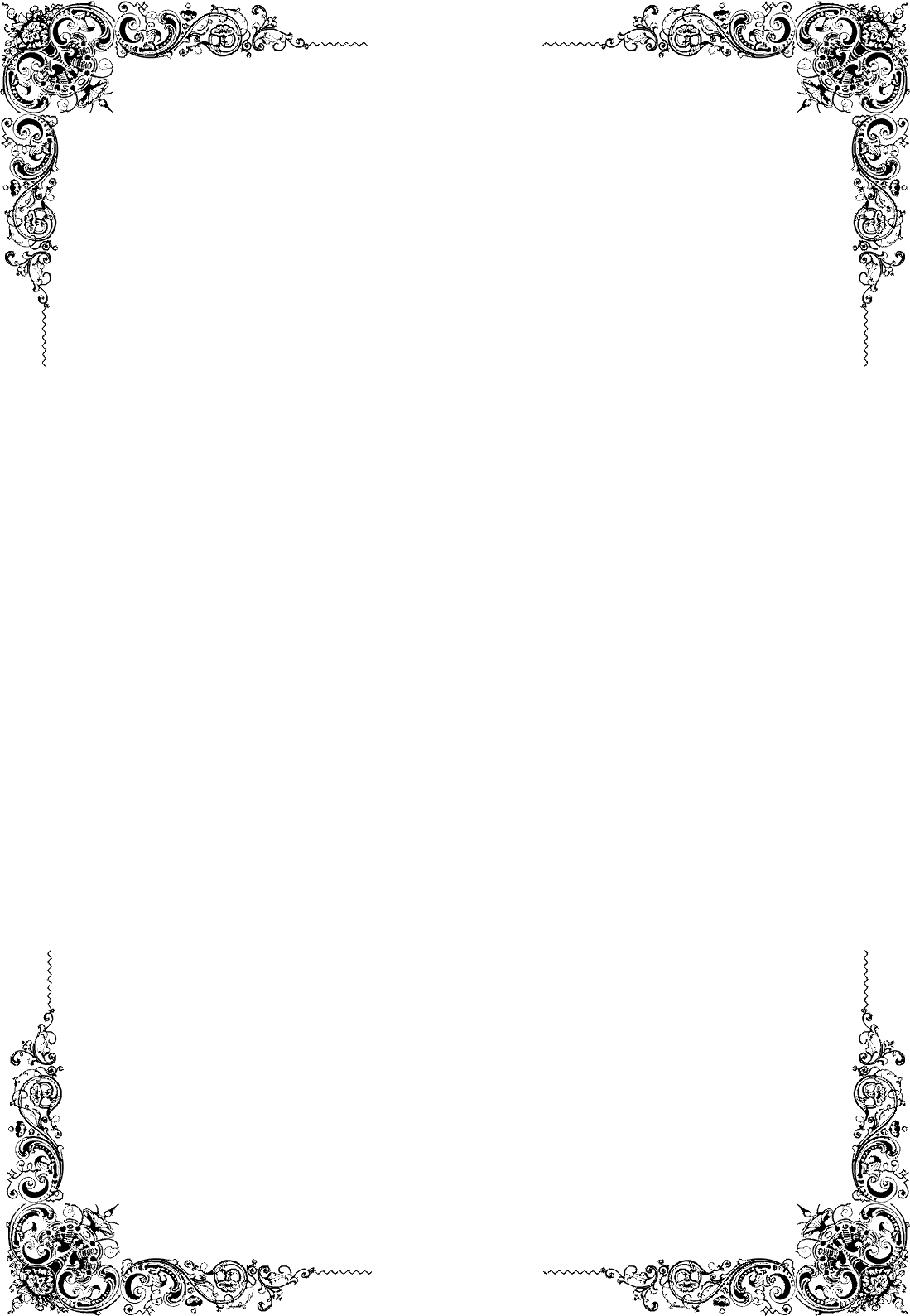                     PHÒNG GIÁO DỤC VÀ ĐÀO TẠO QUẬN LONG BIÊN                                             TRƯỜNG TIỂU HỌC GIANG BIÊN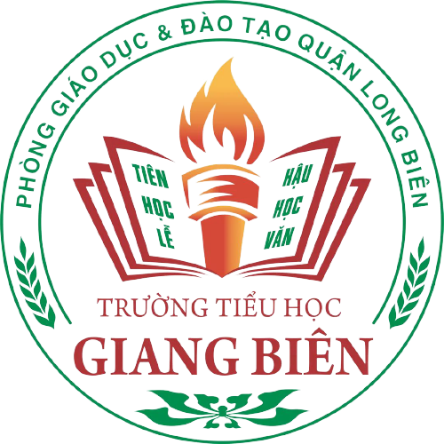                LỊCH BÁO GIẢNG                                                     Tuần 4	             Họ và tên giáo viên:   Nguyễn Thị Hương Nhung                    Giáo viên dạy môn : Mĩ thuật                     Khối/ lớp                 : 1→ 5/ 1→5                                          Năm học 2022 - 2023Kiểm tra nhận xét				                 Giang biên, ngày 24 tháng 9 năm 2022	                                                                                                           KHỐI TRƯỞNG                                                                                                   Trương Thị NhànTRƯỜNG TH GIANG BIÊNTRƯỜNG TH GIANG BIÊNTRƯỜNG TH GIANG BIÊNTRƯỜNG TH GIANG BIÊNTRƯỜNG TH GIANG BIÊNTRƯỜNG TH GIANG BIÊNTRƯỜNG TH GIANG BIÊNTRƯỜNG TH GIANG BIÊNHỌC KÌ  IHỌC KÌ  IHỌC KÌ  IHỌC KÌ  IHỌC KÌ  ILỊCH BÁO GIẢNG  TRỰC TIẾPLỊCH BÁO GIẢNG  TRỰC TIẾPLỊCH BÁO GIẢNG  TRỰC TIẾPTUẦN  THỨ  4TUẦN  THỨ  4TUẦN  THỨ  4TUẦN  THỨ  4TUẦN  THỨ  4Từ ngày: 26/9/2022- Đến ngày 30/9/2022Từ ngày: 26/9/2022- Đến ngày 30/9/2022Từ ngày: 26/9/2022- Đến ngày 30/9/2022Thứ/ ngày/ buổiThứ/ ngày/ buổiTiếtLớpTiết PPCTMôn học ( hoặc PM)Môn học ( hoặc PM)Tên bài giảngĐồ dùng226/9Buổi sáng1226/9Buổi sáng2226/9Buổi sáng3226/9Buổi sáng4226/9Buổi sáng226/9Buổi chiều53A42Mĩ thuậtMĩ thuậtChủ đề 1:Trường emBài 2: Những người bạn thân thiện.SGK+Tranh ảnh+ ĐDHT226/9Buổi chiều62A52Mĩ thuậtMĩ thuậtChủ đề 1: Đại dương mênh môngBài 2: Những con vật dưới đại dương.SGK+Tranh ảnh+ ĐDHT226/9Buổi chiều72A12Mĩ thuậtMĩ thuậtChủ đề 1: Đại dương mênh môngBài 2: Những con vật dưới đại dương.SGK+Tranh ảnh+ ĐDHT226/9Buổi chiều8226/9Buổi chiều327/9Buổi sáng14A12Mĩ thuậtMĩ thuậtChủ đề 2:  Chúng em với thế giới động vật.SGK+Tranh ảnh+ ĐDHT327/9Buổi sáng24A42Mĩ thuậtMĩ thuậtChủ đề 2:  Chúng em với thế giới động vật.SGK+Tranh ảnh+ ĐDHT327/9Buổi sáng33A32Mĩ thuậtMĩ thuậtChủ đề 1:Trường emBài 2: Những người bạn thân thiện.SGK+Tranh ảnh+ ĐDHT327/9Buổi sáng43A52Mĩ thuậtMĩ thuậtChủ đề 1:Trường emBài 2: Những người bạn thân thiện.SGK+Tranh ảnh+ ĐDHT327/9Buổi sáng327/9Buổi chiều52A42Mĩ thuậtMĩ thuậtChủ đề 1: Đại dương mênh môngBài 2: Những con vật dưới đại dương.SGK+Tranh ảnh+ ĐDHT327/9Buổi chiều62A32Mĩ thuậtMĩ thuậtChủ đề 1: Đại dương mênh môngBài 2: Những con vật dưới đại dương.SGK+Tranh ảnh+ ĐDHT327/9Buổi chiều72A22Mĩ thuậtMĩ thuậtChủ đề 1: Đại dương mênh môngBài 2: Những con vật dưới đại dương.SGK+Tranh ảnh+ ĐDHT327/9Buổi chiều8327/9Buổi chiều428/9Buổi sáng11A42Mĩ thuậtMĩ thuậtChủ đề 2: Màu sắc và chấmBài 2: Màu sắc quanh em.SGK+Tranh ảnh+ ĐDHT428/9Buổi sáng21A32Mĩ thuậtMĩ thuậtChủ đề 2: Màu sắc và chấmBài 2: Màu sắc quanh em.SGK+Tranh ảnh+ ĐDHT428/9Buổi sáng31A22Mĩ thuậtMĩ thuậtChủ đề 2: Màu sắc và chấmBài 2: Màu sắc quanh em.SGK+Tranh ảnh+ ĐDHT428/9Buổi sáng41A12Mĩ thuậtMĩ thuậtChủ đề 2: Màu sắc và chấmBài 2: Màu sắc quanh em.SGK+Tranh ảnh+ ĐDHT428/9Buổi sángThứ/ ngày/ buổiThứ/ ngày/ buổiTiếtLớpTiết PPCTMôn học ( hoặc PM)Tên bài giảngĐồ dùng428/9Buổi chiều53A22Mĩ thuậtChủ đề 1:Trường emBài 2: Những người bạn thân thiện.SGK+Tranh ảnh+ ĐDHT428/9Buổi chiều63A12Mĩ thuậtChủ đề 1:Trường emBài 2: Những người bạn thân thiện.SGK+Tranh ảnh+ ĐDHT428/9Buổi chiều75A51Mĩ thuậtChủ đề 2: Sự liên kết thú vị của các hình khối.SGK+Tranh ảnh+ ĐDHT428/9Buổi chiều8428/9Buổi chiều529/9Buổi sáng15A31Mĩ thuậtChủ đề 2: Sự liên kết thú vị của các hình khối.SGK+Tranh ảnh+ ĐDHT529/9Buổi sáng25A21Mĩ thuậtChủ đề 2: Sự liên kết thú vị của các hình khối.SGK+Tranh ảnh+ ĐDHT529/9Buổi sáng35A11Mĩ thuậtChủ đề 2: Sự liên kết thú vị của các hình khối.SGK+Tranh ảnh+ ĐDHT529/9Buổi sáng44A52Mĩ thuậtChủ đề 2:  Chúng em với thế giới động vật.SGK+Tranh ảnh+ ĐDHT529/9Buổi sáng529/9Buổi chiều54A22Mĩ thuậtChủ đề 2:  Chúng em với thế giới động vật.SGK+Tranh ảnh+ ĐDHT529/9Buổi chiều64A12Mĩ thuậtChủ đề 2:  Chúng em với thế giới động vật.SGK+Tranh ảnh+ ĐDHT529/9Buổi chiều72A52TCMTCùng học vui với nétTranh ảnh+ ĐDHT529/9Buổi chiều85A41Mĩ thuậtChủ đề 2: Sự liên kết thú vị của các hình khối.SGK+Tranh ảnh+ ĐDHT529/9Buổi chiều630/9Buổi sáng12A42TCMTCùng học vui với nétTranh ảnh+ ĐDHT630/9Buổi sáng22A32TCMTCùng học vui với nétTranh ảnh+ ĐDHT630/9Buổi sáng31A21TCMTVẽ nét congTranh ảnh+ ĐDHT630/9Buổi sáng41A11TCMTVẽ nét congTranh ảnh+ ĐDHT630/9Buổi sáng630/9Buổi chiều51A41TCMTVẽ  nét congTranh ảnh+ ĐDHT630/9Buổi chiều61A31TCMTVẽ  nét congTranh ảnh+ ĐDHT630/9Buổi chiều7630/9Buổi chiều8630/9Buổi chiều